    					    Ərizə forması       Application FormBütün məlumat məxfi saxlanacaq(All information will be treated as strictly confidential)Section I   Şəxsi məlumat  (Personal data)     Section II  Təhsiliniz  (Qualification) 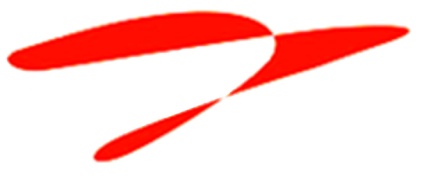 BOKT Viator Mikro-kredit Azərbaycan MMC(NBCİ Viator Microcredit Azerbaijan LLC)Ad  (Name) Soyad (Surname) Atasının adı (Middle name )Kişi (Mr)Qadın ( Ms)Evli (married )Subay (single)Qeydiyyatda olduğunuz ev ünvanınız (Present address )Faktiki ev ünvanınız (Permanent address )Hərbi xidmət (Military service)Hərbi xidmət (Military service)   Tamamlanıb  (Completed )  Tamamlanmayıb (Not completed) Doğum tarixi     (Date of birth) Gün /ay/il       (date/month/year)Doğum yeri   (Place of birth )Vətandaşlığınız   (Citizenship) Şəxsiyyət vəsiqəsi No.(İdentity Card Number) Mobil Tel.No.  (Mobile number)İş tel.No.(Work phone Number) Ev Tel.No.  (Home phone)Elektron ünvan (E-mail address)Təhsil müəssisənin adı(Name of the institution /University )Dərəcə (Degree) İxtisas (Specialization)Başlanğıc tarix(Start day)Bitmə tarix (End date) Təlim proqramların adı (Name of training programmes )Təlim proqramın yeri (Place of training)Tarix(Date)Sertifikat /Diplom(Certificate / Diploma) Kompyuter bilikler (Computer programmers –software knowledge) Kompyuter bilikler (Computer programmers –software knowledge) Kompyuter bilikler (Computer programmers –software knowledge) Kompyuter bilikler (Computer programmers –software knowledge) Kompyuter bilikler (Computer programmers –software knowledge) Microsoft Word Microsoft excel Microsoft power Point Microsoft office Access Sairə (Other) Xarici dil biliklər (Foreign language)Xarici dil biliklər (Foreign language)Xarici dil biliklər (Foreign language)Xarici dil biliklər (Foreign language)Xarici dil biliklər (Foreign language)Əla (Ə), Yaxşı (Y), Orta (O).Proficient(P), Advance (A) , Intermediate (i) Əla (Ə), Yaxşı (Y), Orta (O).Proficient(P), Advance (A) , Intermediate (i) Əla (Ə), Yaxşı (Y), Orta (O).Proficient(P), Advance (A) , Intermediate (i) Əla (Ə), Yaxşı (Y), Orta (O).Proficient(P), Advance (A) , Intermediate (i) Əla (Ə), Yaxşı (Y), Orta (O).Proficient(P), Advance (A) , Intermediate (i) Danışmaq (Speaking )Yazmaq (Writing) Oxumaq(Reading) 1İngilis (English )2Rus (Russian)3Hansı şöbədə işləmək istərdiniz ?(Chose the department you would like to work )Hansı şöbədə işləmək istərdiniz ?(Chose the department you would like to work )Hansı şöbədə işləmək istərdiniz ?(Chose the department you would like to work )  Kredit (Credit) Maliyyə (Finance)Əməliyyət (Operations)  Kassa (Cash )Mühasibat (Accounting) Audit (Audit)    İnformasiya Texnologiyası (IT) Sairə (Other) ____________Üstün tutduğunuz iş yeri (Preferred work location )Üstün tutduğunuz iş yeri (Preferred work location )Üstün tutduğunuz iş yeri (Preferred work location )   Gəncə (Ganja ) Şəki (Sheki) Şəmkir (Şhemkir ) Qazax (Qazakh) Balakən (Balaken)Sairə  (Other)Sairə  (Other)Sairə  (Other)Iş Təcrübəsi  (work experience ) Iş Təcrübəsi  (work experience ) Iş Təcrübəsi  (work experience ) Iş Təcrübəsi  (work experience ) Iş Təcrübəsi  (work experience ) Müəssisənin adı(Company name)Vəzifə(Position) Öhdəliklər (Responsibilities) Giriş tarix (Date entered) Tərk etmə tarix (Date left) Sizin BOKT Viator Mikrocredit Azərbaycan MMC də işləyən qohumunuz var?(Are you close relative one of with NBE Viator Microcredit Azerbaijan LLC?)Bəli (yes ) Xeyir (No) Əgər cavab –Bəli-dir, onda zəhmət olmasa ad yazın (If yes please specify name of person)Mən yüxarıda verilən məlumatın düzgünlüyünü və bütövlüyünü təsdiq edirəm (I verify that the above given information is true & complete)İmza (Signature)                                                                                             Tarix (Date) Zəhmət olmasa, doldurulmuş ərizə formasını bu e-mail ünvana yollayın  --------------------------------(Please, return the filled application form to the following email address as : ------------------------------)Viatora maraq göstərdiyiniz və forma doldurduğunuz üçün təşəkkür editik (Thanks for filling the application form & for your interest in Viator Microcredit Azerbaijan LLC is appreciated beforehand)